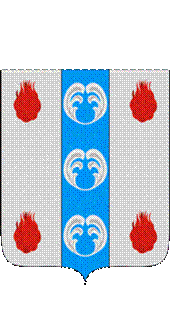 Российская ФедерацияНовгородская областьДУМА ПОДДОРСКОГО МУНИЦИПАЛЬНОГО РАЙОНАР Е Ш Е Н И Еот 25.10.2022 № 170с. ПоддорьеВ соответствии с Федеральным законом от 06 октября 2003 года № 131-ФЗ «Об общих принципах организации местного самоуправления в Российской Федерации», решением Совета депутатов Поддорского сельского поселения от 24.09.2018 № 100 «Об утверждении Положения о порядке организации и проведения собраний граждан в Поддорском сельском поселении» ДУМА Поддорского муниципального района РЕШИЛА:1. Принять в 2023 году участие в приоритетном региональном проекте «Наш выбор».2. Изучить общественное мнение населения муниципального района о наиболее важных проблемах для участия в конкурсном отборе приоритетного регионального проекта «Наш выбор»:3. Назначить собрание граждан по отбору приоритетной проблемы для участия в конкурсном отборе проекта «Наш выбор»; 4. Провести собрание граждан 25 ноября 2022 года в 15.00 часов в МАУ «Районный Дом культуры» по адресу: с.Поддорье, ул. Чистякова д.2.5. Установить время начала и окончания регистрации участников собрания граждан с 14.30 до 15.00 часов 25 ноября 2022 года по месту проведения собрания граждан.6. Вынести на обсуждение граждан следующие вопросы:6.1. Выбор проблемы, которая является для граждан Поддорского муниципального района наиболее приоритетной и какой проект, направленный на ее решение, будет подан на общий региональный конкурс проекта развития территории  в рамках приоритетного регионального проекта «Наш выбор».6.2. Определение вклада в реализацию выбранного проекта, в том числе в не денежной форме, населения, организаций и других внебюджетных источников.6.3. Выбор инициативной группы.7. Опубликовать решение в газете "Вестник Поддорского муниципального района".Главамуниципального района                                                        Е.В.ПанинаПредседатель ДумыПоддорского муниципального района                              Т.Н.КрутоваО назначении собрания граждан